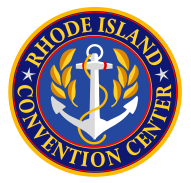 Rhode Island Convention Center Authority457th Board MeetingThursday, January 28, 20219:00 AMMeeting Notice and Agenda Location - Zoom MeetingAMENDEDTopic: RICCA  Board MeetingTime: Jan 28, 2021 09:00 AM Eastern Time (US and Canada)Join Zoom Meetinghttps://us02web.zoom.us/j/82528612235Meeting ID: 825 2861 2235One tap mobile+19294362866,,82528612235# US (New York)Dial by your location        +1 929 436 2866 US (New York)Meeting ID: 825 2861 2235Call to Order  Announcement of next Board meeting date – Thursday, February 25, 2021Approval of minutes of the Zoom Meeting in NovemberElection of OfficersMarketing – Dale VenturiniConsideration of the solicitation of an RFP for a direct bank purchase 			taxable refunding bond for the Convention Center – Stephen Maceroni Finance/Operations – VETS – Dan SchwartzConvention Center – Larry LeporeHospital Annex Update – Larry LeporeDunkin’ Donuts Center – Larry LeporeAuthority and Consolidated – Mike CrawleyConsideration of a candidate to fill the position of Executive Director – Bernie Buonanno and Jeff HirshConsultant’s Report – Mike CrawleyFY 2022 Revised Budget Option to Convene in Executive Closed Session pursuant to RI General Laws Section 42-46-5(a)(2)Potential LitigationChairman’s ReportAdjournment Posted 01/25/2021PARTICIPANTS REQUIRING SPECIAL CONSIDERATION OR INFORMATION, PLEASE CONTACT EILEEN SMITH AT 351-4295, TTY 711 THREE DAYS PRIOR TO THE MEETING. 